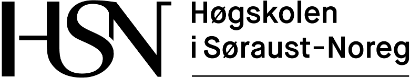 Eksamensresultatene blir offentliggjort på StudentWeb.NYNORSKDu skal svare på båe oppgåvene.Oppgåve 1. Omfang mellom 2500 og 3000 ordLag ei prosjektomtale for eit delprosjekt under anten Bøker i Bø eller Bø Street Festival.Prosjektomtala skal innehalde følgjande:Tittel og forsideBakgrunn, formål og innhald for prosjektetHandlingsplan (stikkord; arbeidsoppgåver, faser, milepæler, team/nettverk)Budsjett og finansieringsplanRisikoanalysePlan for evalueringOppgave 2. Omfang mellom 1000 og 1500 ordGjer kort greie for kva type kulturprosjekt du har beskrive (stikkord; konkret, åpen, ad hoc, lang-kort, kort-lang)Drøft aktuelle leiarroller og utfordringar knytt til leiing i ditt prosjekt.BOKMÅLDu skal besvare begge oppgavene.Oppgave 1. Omfang mellom 2500 og 3000 ordLag en prosjektbeskrivelse for et delprosjekt under enten Bøker i Bø eller Bø Street Festival.Prosjektbeskrivelsen skal inneholde følgende:Tittel og forsideBakgrunn, formål og innhold for prosjektetHandlingsplan (stikkord; arbeidsoppgaver, faser, milepæler, team/nettverk)Budsjett og finansieringsplanRisikoanalysePlan for evalueringOppgave 2. Omfang mellom 1000 og 1500 ordGjør kort rede for hva slags type kulturprosjekt du har beskrevet (stikkord; konkret, åpent, ad hoc, lang-kort, kort-lang)Drøft aktuelle lederroller og ledelsesutfordringer i forhold til ditt prosjekt.INDIVIDUELL SKRIFTLIG HJEMMEOPPGAVE2806 KULTURPROSJEKTLEDELSEINNLEVERING PÅ FRONTER 13.5.2016Målform                    Bokmål/nynorskHjelpemidler             Pensum i emnet, forelesninger og deltakelse i                                     festivalens planlegging og dokumenterOmfang                      Besvarelsen har en ramme på 3000-4000 ord,                                        skriftstørrelse 12, Times New Roman,                                    1 ½ linjeavstand. Forside, litteraturliste og eventuelle                                    illustrasjoner/modeller og vedlegg kommer i tillegg.Vurderingskriterier  Tydelig forankring i pensum og festivalGodt språk  I tråd med regler for akademisk skrivingSelvstendig refleksjon og godt funderte argumenter i drøftingMerk                          Besvarelsen m/ utfylt egenerklæringskjema leveres som                                    word-dokument i innleveringsmappe på Fronter innen                                    kl. 14:00                                                        